Приложение к игре "Информационный биатлон"ФразыБилл Гейтс (BillGates) - основательMicrosoft:“ИЗУЧЕНИЕ ПРОГРАММИРОВАНИЯ РАСШИРЯЕТ КРУГОЗОР, ПОМОГАЕТ УЛУЧШИТЬ МЫШЛЕНИЕ"Гейб Ньюэлл (GabeNewell) - основатель и президент Valve, разработчик игр:“ПРОГРАММИСТЫ ЗАВТРАШНЕГО ДНЯ – ЭТО ВОЛШЕБНИКИ БУДУЩЕГО.»Марк Сурман (MarkSurman)- исполнительный директор MozillaFoundation:“ПРОГРАММИРОВАНИЕ СТАЛО ЧЕТВЕРТОЙ ГРАМОТНОСТЬЮ. КАК РАБОТАЕТ НАШ ЦИФРОВОЙ МИР – ДОЛЖНЫ ЗНАТЬ НЕ ТОЛЬКО ИНЖЕНЕРЫ, А КАЖДЫЙ ЧЕЛОВЕК”Макс Левшин (MaxLevchin) - соосновательPaypal (платежная система):“ИЗУЧЕНИЕ ПРОГРАММИРОВАНИЯ СТАНЕТ ОГРОМНОЙ РАКЕТОЙ-НОСИТЕЛЕМ ДЛЯ ВАШЕГО БУДУЩЕГО, НЕЗАВИСИМО ОТ ВАШИХ ПРОФЕССИОНАЛЬНЫХ ПЛАНОВ. ИЗУЧЕНИЕ ПРОГРАММИРОВАНИЯ СДЕЛАЕТ ВАС ОЧЕНЬ КРУТЫМ!”.Салман Хан (SalmanKhan) - основатель KhanAcademy (бесплатная образовательная сеть):“ЧТОБЫ ПОДГОТОВИТЬ ЧЕЛОВЕЧЕСТВО НА СЛЕДУЮЩИЕ 100 ЛЕТ, НАМ НУЖНО, ЧТОБЫ КАК МОЖНО БОЛЬШЕ НАШИХ ДЕТЕЙ ОВЛАДЕВАЛИ НАВЫКАМИ КОМПЬЮТЕРНОГО ПРОГРАММИРОВАНИЯ, НЕЗАВИСИМО ОТ ИХ БУДУЩЕЙ ПРОФЕССИИ. НАРЯДУ С ЧТЕНИЕМ И ПИСЬМОМ, СПОСОБНОСТЬ К ПРОГРАММИРОВАНИЮ БУДЕТ ОПРЕДЕЛЯТЬ ОБРАЗОВАННОСТЬ ЧЕЛОВЕКА”.Джек Дорси (JackDorsey) - основатель Twitte:“КАК ТОЛЬКО ВЫ НАЧИНАЕТЕ РАССУЖДАТЬ С ТОЧКИ ЗРЕНИЯ ПРОГРАММИРОВАНИЯ – ЭТО ДЕЛАЕТ ВАС ЛУЧШЕ … ТАКЖЕ КАК ИЗУЧЕНИЕ ИНОСТРАННОГО ЯЗЫКА, МАТЕМАТИКИ ИЛИ ЧТЕНИЯ “.ВопросыОпределить понятие, касающиеся информации.Написать программу, которая выведет на экран номера букв русского алфавита, входящих в слово.Номер первой  буквы –старшая цифра введенного  четырехзначного числаНомер второй буквы в алфавите – младшая цифра данного числаНомер третьей буквы в алфавите –две младшие цифры  данного числаНомер четвертой буквы в алфавите две старшие цифры данного числа Вводится число 2011. Слово - "Байт".Наименьшее натуральное число, которое оканчивается в 3 системе счисления на 00. Ответ: 9.В 2016г. в Одинцово в нашем лицее  побывали инопланетяне. Вернувшись на свою планету, как и полагается, они написали отчет.Мы побывали на планете Земля, там мы встретили живые существа, у которых 200 зубов, учатся они во 2 лицее, в котором 10 этажей, учатся дети в этом лицее 23 года. У них _____ пальцев на каждой руке ?Ответ: 11.Ответ: Алгоритм.Найти в интернете ответ на вопросКто создал устройство  Леонардо Да Винчи, касающиеся информатики и какое это устройство? Ответ Гуателли создал в 1968 году копию счетной машиныДополнительные "выстрелы"(вопросы)КроссвордРЕБУС1 слог2 слог3 слогОдно из основных понятий информатики    ,,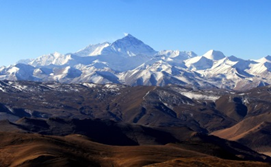 Организация музыки во времениЕсли бы у вас была только одна спичка, и вы вошли в комнату, где есть керосиновая лампа, камин и газовая плита, что бы вы зажгли первым делом?спичИмеется стопка из 100 листов. 10 листов можно пересчитать за 10 секунд. Сколько времени потребуется, чтобы пересчитать 80 листов? 20Может ли мужчина жениться на сестре своей вдовы? Нет он умер У сестер Юли и Тони было три платка; один розовый и
два голубых. Увидев на Юле один из этих платков,
Тоня поняла, что она может надеть только голубой
платок. Какой платок был на Юле?розовыйУ Мамеда десять овец. Все, кроме девяти сдохли. Сколько осталось овец? (9)Вы - пилот самолета, летящего из Гаваны в Москву с двумя пересадками в Алжире. Сколько лет пилоту? (12)Есть 2 кувшина емкостью 3 и 5 литров. Как с помощью только этих кувшинов отмерить ровно 1 литр жидкости?(>3>5>3>5 в 3л ост 1лНа столе стояли 3 стакана с вишней. Оксана съела один стакан вишни. Сколько стаканов осталось?3Какое число должно стоять вместо * в числовом ряду? 5, 11,23, *, 95, 191  .47Два солдата подошли к реке, по которой на лодке катаются двое мальчиков. Как солдатам переправиться на другой берег, если лодка вмещает только одного солдата либо двух мальчиков, а солдата и мальчика уже не вмещает?2м1м1с1м2м1м1с1м2мВ классе 25 учащихся. Из них 5 человек не умеют играть ни в шашки, ни в шахматы. 18 учащихся умеют играть в шашки, 20 — в шахматы. Сколько учащихся класса играют и в шашки, и в шахматы?18    Два землекопа за 2 часа работы выкопают 2 м канавы. Сколько нужно землекопов, чтобы они за 100 часов работы выкопали 100 м такой же канавы?2 573АП81ВЕТВЛЕНИЕМ2ПРОГРАММАО2АОЕЯРЦНРСГЕ3СВИЧАЛЛТЁНЫЯМТЕЦ64ПИТОНЯТ4Л5ПАСКАЛЬ6КОД7ДИЗЪЮНКЦИЯЪАЮНКЦИЯПО ВЕРТИКАЛИПО ВЕРТИКАЛИ1Французский математик, автор закона логики2Тип данных3Перевод программы в объектный код4Логическая операция, принимающая значение истина, когда истинны все, входящие в нее высказывания5Организованная последовательность действий, приводящая к решению задачи6Исполнение программы с целью найти ошибки7Вид цикла, при котором известно количество повторений8Любая переменная имеет …..ПО ГОРИЗОНТАЛИПО ГОРИЗОНТАЛИ1Алгоритм, выполняющийся в зависимости от выполнения или невыполнения условия2Алгоритм, переведенный на язык программирования3Жаргонное название сетевого коммутатора4Язык программирования5Язык программирования6Зашифрованное сообщение7Логическая операция, принимающая значение истина, когда истинно хотя бы одно, входящее в нее высказывание5738122 3644567